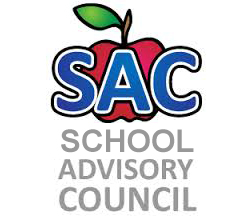 Challenger Elementary – Title 1 SchoolSAC Meeting Agenda1/25/19Roll Call to Establish Quorum:Approval of Minutes:School Improvement Plan- Mrs. CrossTitle One report:Principal Remarks:Adjourn meeting:2018-2019 Meeting Date: Feb. 22, Mar. 15, Apr. 26, May 17